BEWERBUNGSBOGEN TEAMER/-IN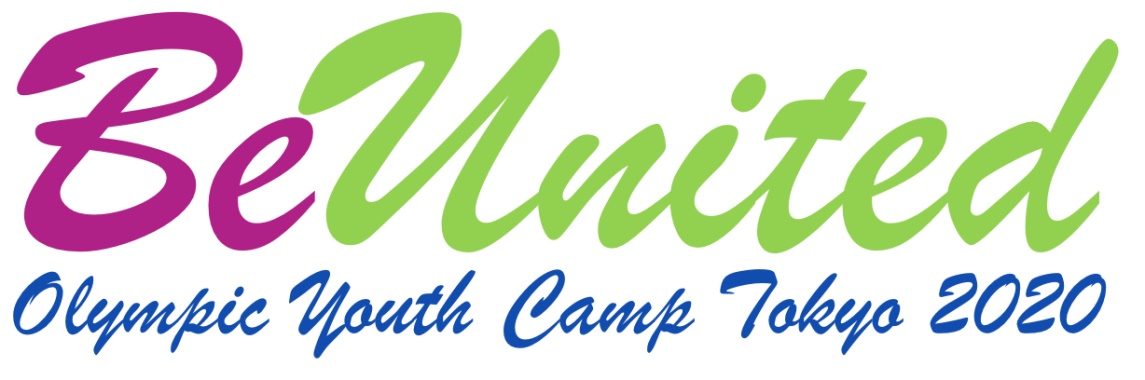 Mitgliedschaft in Verein, Bund oder Verband:Qualifikationen für dein ehrenamtliches Engagement:Form deines ehrenamtlichen Engagements*:* WICHTIG: das Engagement muss vom Träger bescheinigt werdenUmfang deines ehrenamtlichen Engagements:   FremdsprachenkenntnisseKompetenzen:Projektidee:Bitte unterschrieben und mit einem Motivationsschreiben und einem ausführlichen      Lebenslauf bis spätestens 31. März 2019 schicken an: Chantal.Jakstadt@lsb.nrwDatum / Unterschrift Bewerber/-in	PERSÖNLICHE DATENPERSÖNLICHE DATENSPORTBEZUGSPORTBEZUGProjektbezug1. PERSÖNLICHE DATEN (Bitte in Druckschrift ausfüllen)1. PERSÖNLICHE DATEN (Bitte in Druckschrift ausfüllen)1. PERSÖNLICHE DATEN (Bitte in Druckschrift ausfüllen)1. PERSÖNLICHE DATEN (Bitte in Druckschrift ausfüllen)1. PERSÖNLICHE DATEN (Bitte in Druckschrift ausfüllen)Name:Name:Vorname:Vorname:Vorname:Anschrift:(PLZ, Ort, Straße, Nr.)Anschrift:(PLZ, Ort, Straße, Nr.)Anschrift:(PLZ, Ort, Straße, Nr.)Anschrift:(PLZ, Ort, Straße, Nr.)Anschrift:(PLZ, Ort, Straße, Nr.)Tel.:Tel.:Tel. mobil:Tel. mobil:Tel. mobil:E-Mail:E-Mail:T-Shirt Größe:T-Shirt Größe:T-Shirt Größe:Geb.-Ort:Geb.-Ort:Geb.-Datum:Geb.-Datum:Geb.-Datum:Studium/ Ausbildung/Beruf:Studium/ Ausbildung/Beruf:Studium/ Ausbildung/Beruf:Studium/ Ausbildung/Beruf:Studium/ Ausbildung/Beruf:Bist Du Mitglied in einem Sportverein, Kreis- oder Stadtsportverband oder Fachverband? 	   Ja	◻	Nein	◻     Wenn ja, wo:  __________________________ seit ____________Bist Du Mitglied in einem Sportverein, Kreis- oder Stadtsportverband oder Fachverband? 	   Ja	◻	Nein	◻     Wenn ja, wo:  __________________________ seit ____________Name Ansprechpartner/-in im Verein, Bund oder Verband:Name Ansprechpartner/-in im Verein, Bund oder Verband:Tel.:E-Mail:2. SPORTBEZUG / Ehrenamtliches Engagement (Bitte in Druckschrift ausfüllen)Sportart/FreizeitWelche Sportart betreibst Du?   Bisherige sportliche Erfolge / Leistungsabzeichen:Sonstige Freizeitaktivitäten und Hobbys:		◻ Gruppenhelfer/-in, Sporthelfer/-in, Trainer-Assistent/-in	◻ Juniormanager/-in ◻ Übungsleiter/-in, Trainer/-in◻ Vereinsmanager-C (Jugend)◻ Zertifikat Kinder- und Jugendfahrten oder vergleichbare Ausbildung wie z.B. Juleica◻ andere:◻ Übungsleiter/-in, Trainingsleiter/-in, Sporthelfer/-in, Gruppenhelfer/-in  von ___ bis ___                ◻ Jugendvorstandsmitglied, Jugendwart/-in, Jugendsprecher  von ____ bis ___________◻ Durchführung von Freizeiten, internationalen Begegnungen  von _____  bis _________◻ Freiwilligendienst im Sport, Bildungsjahr:  _______________◻ Mitglied eines J-Teams von _____________ bis ____________◻ projektbezogenes Engagement von ______ bis ______ für _____________________◻ andere: ____________________________________________ von              bis◻ Angabe in Stunden pro Monat: ◻ Ich bin regelmäßig an Wochenenden für den Verein / Bund / Verband aktiv◻ Ich trainiere eine Mannschaft / Gruppe 1◻  bis 2 ◻ Mal pro Woche◻ Ich begleite meine Mannschaft regelmäßig zu Wettkämpfen◻ Freizeiten / Trainingslager / Begegnungen: 1◻  bis 2 ◻ Mal oder mehrmals ◻  im Jahr◻ andere Angaben: 3. Projektbezug  (Bitte in Druckschrift ausfüllen)◻ Teilnahme an  ◻ Leitung von Jugendbegegnungen:  wann / wo:◻ Teilnahme an  ◻ Leitung von Freizeiten: wann / wo: ◻ Au-Pair: wann / wo:◻ Studium im Ausland: wann / wo◻ andere Angaben: ◻ Teilnahme an  ◻ Leitung von Jugendbegegnungen:  wann / wo:◻ Teilnahme an  ◻ Leitung von Freizeiten: wann / wo: ◻ Au-Pair: wann / wo:◻ Studium im Ausland: wann / wo◻ andere Angaben: SprechenVerstehenEnglischgut◻  mittel◻  gering◻gut◻  mittel◻  gering◻Japanischgut◻  mittel◻  gering◻gut◻  mittel◻ gering◻Sonstige:gut◻  mittel◻  gering◻gut◻  mittel◻  gering◻Über welche Erfahrungen und Kompetenzen in der Leitung von internationalen Maßnahmen verfügst du? Welche inhaltliche Vorschläge hast du für die Umsetzung der Camps in Hinsbeck und Tokio und / oder für die Vorbereitungstreffen und in wieweit kannst du deine Vorschläge selber umsetzen:  